Dorastam i chcę być asertywna/yByć asertywnym to roztaczać wokół siebie atmosferę bezpieczeństwa:Masz prawo do wyrażania siebie, swoich opinii, potrzeb, uczuć-dopóki nie ranisz innychMasz prawo do dysponowania swoim czasem i własnością -o ile to, co robisz, nie rani innychMasz prawo do przedstawiania swoich próśb-dopóki uznajesz, że inni mają prawo odmówićSą sytuacje, w których kwestia praw nie jest jasna. Zawsze jednak masz prawo do przedyskutowania tej sytuacji z drugą osobą.Masz prawo do korzystania ze swoich prawIm staranniej będziesz dokonywał właściwych  wyborów i im częściej będziesz mówił nie wszystkiemu, co może zaburzyć Twój świat, tym będziesz czuć się bezpieczniejszy, bardziej radosny i więcej dasz radości innym.         ASERTYWNA ODMOWA- PRZYKŁADY I ĆWICZENIE             PRZYKŁAD( Sytuacja) namawianie do zapalenia papierosa          SPOSOBY ODMAWIANIA:    STANOWCZO POWIEDZ  NIEPODAJ POWÓDZAPROPONUJ ALTERNATYWNE ROZWIĄZANIEOBRÓĆ W ŻARTZMIEŃ TEMATIMPROWIZUJODEJDŹĆWICZENIE DLA UCZNIA:Twoim zadaniem jest wymyślenie jakiejś sytuacji, w której ktoś namawia Ciebie do robienia rzeczy, na które nie masz ochoty. Zastanów się, jakich sposobów możesz użyć ( z wyjątkiem siły fizycznej), aby przekonać kogoś do swojej decyzji? Wypisz swoje sposoby na przekonanie. 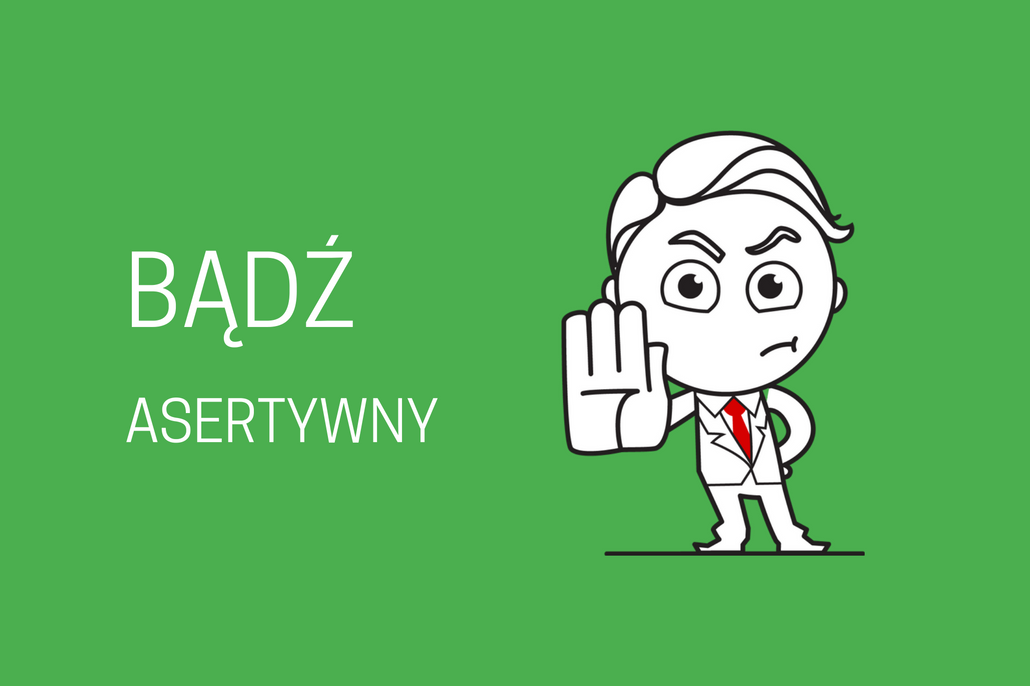 